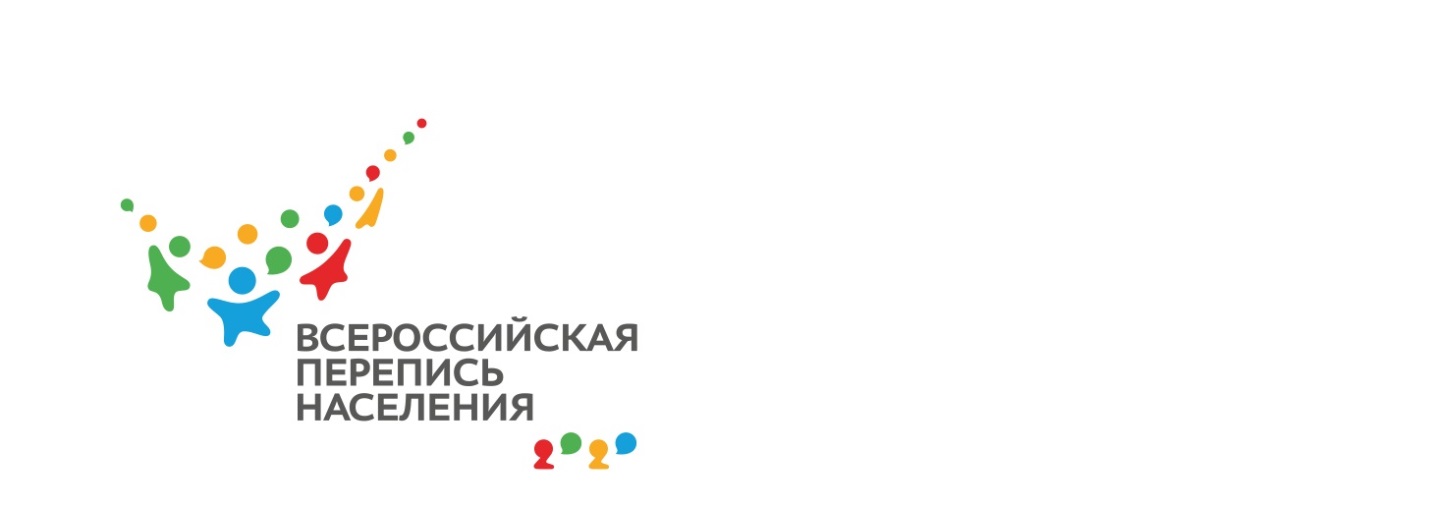 О ПЕРЕПИСНЫХ ЛИСТАХГосударство позаботилось о том, чтобы абсолютно каждому гражданину страны было удобно заполнять необходимые бланки.Разработано 2 варианта заполнении форм – в электронном виде, то есть на сайте Госуслуги, и по обычному способу, заполнять бланки, когда в дом приходят переписчики. Но вот вопрос, а что же изменилось в данных бланках?Правительством  утверждены 3 формы бланков. Разберем каждую более подробно:    Форма бланка “Л”. В данный первый бланк будут заноситься сведения абсолютно о каждом опрошенном жителе страны. Туда вносятся такие данные: возраст, пол, национальность, гражданство человека, его место рождения, данные об образовании, на каком языке разговаривает, а так же данные про семейное положение и возможное наличие детей. В переписном листе данной формы, гражданина будут ожидать вопросы про владение русским языком, пользуется ли он им, или владеет только одним, другим. А вот что касается национальности, то каждый гражданин сам решает, к какой национальности он относится. Не стоит забывать, в России проживает огромное количество национальностей. Ведь по конституции РФ, а точнее по 26 статье, четко прописано, что каждый гражданин Российской Федерации самостоятельно выбирает свою национальную принадлежность. Что касается вопросов, где спрашивается про доход человека, то каждый просто отмечает галочкой напротив нужного ответа. Власти специально подготовили определенный перечень ответов  на этот вопрос. В число ответов входят: зарплата, стипендия, пособия, пенсия, какая-либо другая само-занятость. Есть так же виды вариантов, такие как: субсидии, льготы или же вы находитесь на чьем-то обеспечении;    Форма бланка “П”. Приступим к рассмотрению бланка второй формы. В нем будут собираться данные об условиях жизни гражданина. Первый вопрос, который скорее всего придется увидеть, будет касаться даты постройки дома, в котором вы официально проживаете. Там будут даны варианты, по типу: дом построен либо до 57 года, либо же после 2010 года. Все оставшиеся вопросы в данном бланке будут затрагивать тему, из чего сделан дом, какие материалы, сколько квартир, этажей в нем, то есть, более детализированная информация о постройке, в которой вы проживаете. Так же будут спрашивать и про наличие горячей воды, газа, отопления, канализации, их состояния. Коммуникации тоже не останутся в стороне. Вопросы будут затрагивать и наличие кабельного ТВ, интернета;    Форма бланка “В”. Это последняя форма, которую придется заполнить в самом конце. Данный бланк будет отличаться от 2 предыдущих тем, что он предназначен для лиц, которые проживают временно на территории Российской Федерации. В данном последнем бланке, будет собираться информация у людей, временно проживающих в РФ. Какая конкретно будет собираться информация? Вопросы будут затрагивать тему биографических сведений, то есть: с какой целью; на какой срок приехал человек; по работе, службе, учебе, или же просто так. Ответить на все поставленные вопросы, человек должен будет обязательно.Как принять участие в переписи населения 2020 года?Абсолютно все три формы переписных бланков, специально разработаны с акцентом на то, что в предстоящей переписи 2020 года, многие люди будут заполнять формы в онлайн режиме.То есть, наше государство делает расчет в первую очередь на то, что довольно большой процент людей, не будет ждать у себя дома переписчика, а просто в определенный срок, самостоятельно пройдет заполнение всех необходимых бланков на официальном сайте – Государственные услуги.После того, как все жители страны будут опрошены, а данные собраны, будут сформированы  итоги переписи населения в статистических данных. Они будут подробно показывать общие данные о численности в стране, структуру по различным экономическим характеристикам,  анализ по языковым и национальным пунктам.По материалам сайта «Страна 2020»